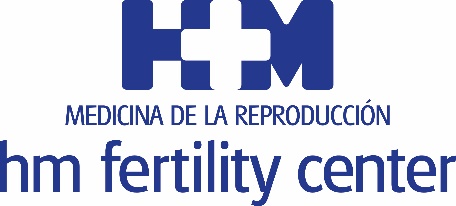 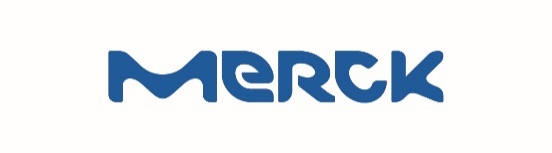 Las jornadas tendrán lugar los días 1 y 2 de febrero en la sede coruñesa de la Fundación Barrié LOS DESAFÍOS LEGISLATIVOS A DEBATE EN LA TERCERA EDICIÓN DE LAS ‘JORNADAS GALAICO PORTUGUESAS DE REPRODUCCIÓN ASISTIDA’El Dr. Moisés Moreira, director de HM Fertility Center de la Maternidad HM Belén, organiza estas jornadas, que también abordan los debates éticos que se generan en torno a este campo y la embriología en el siglo XXI La iniciativa contará con destacados especialistas en reproducción asistida de España y PortugalA Coruña, 31 de enero de 2019. El Dr. Moisés Moreira, director de HM Fertility Center de la Maternidad HM Belén, organizará la tercera edición de las ‘Jornadas Galaico Portuguesas de Reproducción Asistida’. Se trata de una actividad en la que se congregarán los especialistas más destacados en este campo tanto de España como de Portugal. Con la colaboración de la compañía de ciencia y tecnología Merck y HM Hospitales, se desarrollarán los días 1 y 2 de febrero en la Fundación Barrié de A Coruña.El Dr. Moisés Moreira será el encargado de inaugurar las jornadas el viernes 1 de febrero a las 17.00 horas. Estará acompañado por Gerardo Gándara, cónsul honorario de Portugal en A Coruña, y por Antonio Fernández-Campa García Bernardo, gerente del Sergas. Alrededor de 120 especialistas se darán cita en una actividad que ya es un referente dentro del campo de la reproducción asistida. El director de HM Fertility Center de la Maternidad HM Belén manifiesta que “las jornadas contarán con la presencia de los mejores especialistas de España y Portugal, lo que nos permitirá seguir avanzando para ofrecer a los pacientes las mejores soluciones en el campo de la reproducción asistida”.Durante la tarde del viernes se tratarán temas relacionados con los desafíos legislativos en reproducción asistida en un debate que correrá a cargo de los doctores Luis Martínez y Pedro Xavier, presidentes de la Sociedad Española de Fertilidad (SEF) y de la Sociedade Portuguesa de Medicina de Reprodução (SPMR), respectivamente. Retos de la reproducción asistida La mañana del sábado se dedicará a los retos que afronta la reproducción asistida como la reacción del paciente ante un mal pronóstico reproductivo y la doble estimulación ovárica. Posteriormente, los doctores Antonio Urries, presidente de Asebir, y Ana Sousa, de Avaclinic Lisboa, tratarán varios aspectos de la embriología del siglo XXI tanto desde una perspectiva presente como futura. La tercera edición de las ‘Jornadas Galaico Portuguesas de Reproducción asistida’ concluirá con un diálogo sobre ética en el que se abordarán cuestiones como qué hacer con los embriones abandonados, la donación anónima o la gestación subrogada. Correrá a cargo de los doctores Margarida Silvestre, de la Universidad de Coímbra, y Alfonso de la Fuente, del Instituto Europeo de Fertilidad, referentes en ambos países en el campo de la ética. HM HospitalesHM Hospitales es el grupo hospitalario privado de referencia a nivel nacional que basa su oferta en la excelencia asistencial sumada a la investigación, la docencia, la constante innovación tecnológica y la publicación de resultados.Dirigido por médicos y con capital 100% español, cuenta en la actualidad con 4.700 profesionales que concentran sus esfuerzos en ofrecer una medicina de calidad e innovadora centrada en el cuidado de la salud y el bienestar de sus pacientes y familiares.HM Hospitales está formado por 40 centros asistenciales: 15 hospitales, 4 centros integrales de alta especialización en Oncología, Cardiología, Neurociencias y Fertilidad, además de 21 policlínicos. Todos ellos trabajan de manera coordinada para ofrecer una gestión integral de las necesidades y requerimientos de sus pacientes.Actualmente, HM Hospitales en Galicia dispone 5 hospitales con más de 300 camas y 26 quirófanos que responden a todas las especialidades médicas y quirúrgicas y cuenta con la más avanzada tecnología de diagnóstico por imagen. Destacan la UCI de adultos y neonatal, los servicios de urgencias 24 horas y urgencias pediátricas, la medicina nuclear y HM Fertility Center entre otros. Estos recursos vienen a sumarse a los del resto del grupo en el conjunto de España, todos ellos con la mayor cualificación técnica y humana.Acerca de MerckMerck es una compañía líder en ciencia y tecnología en los sectores de Salud, Life Science y Performance Materials que tiene presencia en 66 países. En España cuenta con tres plantas de fabricación (biotecnológica, farmacéutica y química) y desarrolla una amplia actividad científica y en el ámbito clínico en colaboración con centros de investigación.Merck está comprometida, junto a otros agentes sociales y empresariales, en la búsqueda de alternativas ante problemas que nos afectan a todos como sociedad. Por ello, lidera iniciativas orientadas a conseguir una mayor integración de la mujer en la economía, defender el talento científico nacional y facilitar respuestas a los grandes desafíos que plantean la innovación y la tecnología.Más información para medios:DPTO. DE COMUNICACIÓN DE HM HOSPITALESMiguel Álvarez LópezTel.: 981 551 200 (Ext. 1800) / Móvil 661 571 918 E-mail: malvarezlopez@hmhospitales.comMás información: www.hmhospitales.comDPTO. DE COMUNICACIÓN DE MERCKAlba Ruiz NavarroTel.: 91 745 44 09 / Móvil 618 99 68 45 E-mail: alba.ruiz-navarro@merckgroup.com